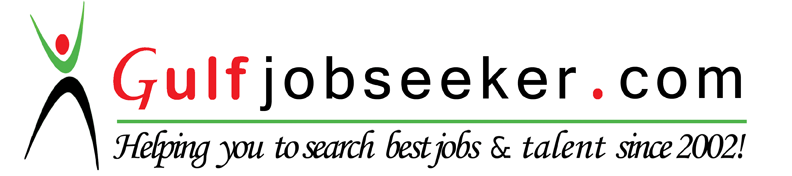 Whats app  Mobile:+971504753686 Gulfjobseeker.com CV No:1574106E-mail: gulfjobseeker@gmail.com				Profile SummaryA skilled Android Application Development professional with over 2+ years of experience in Software Development Expertise in Mobile Development using Native Android Development Experience with advanced Android technologiesA strong self-learner with a desire to stay highly informed on best practices and latest developments to Google’s Android PlatformProficient in executing software development systems in the organization and involving in the design & development of various assignments for smooth functions (SDLC)Expertise in Education, Social Networking and Healthcare Domain Adept at rendering IT solutions, executing deliverables from requirements phase to implementationAdapt to agile and scrum methodology to develop enterprise applications.				Technical Skill SetLanguages: C/C++, Core Java ,XML, JSON.Database:  Oracle,MySQL , SQLiteIDE: Eclipse,Android Studio OperatingSystems: Windows and Linux.Tools: Git, SVN- TortiseInterpersonal Skill SetExcellent communication skills.Ability to communicate clearly and effectively.Self-motivated and team player.Key Projects HandledName: DREAMPLUSTeam Size: 3Role: Developer.Environment: EclipseOS Version :Android  Froyo - KitKat.Project Detail: DreamPlus is a Social-Ecommerce application developed based on the fancy clone script which is the most celebrated and impressive ecommerce platform, blended with the powerful Social MediaName: SACRED HEART YERCAUD SCHOOLDuration: 2 MonthsTeam Size: 2Role: Developer Project Detail: SHY school app is the convenient solution to communicate with the parents and the entire school community. Today, a school needs to integrate with the systems and launching a mobile app will standardize their web based platform as it enables the school to connect with the parents by sending the school newsletters, important messages, student performance, academic performances, absences, consent for trips, payment reminders, appointment to meet a teacher and a lotPlay Store Name: MONFORT SCHOOL Duration: 2 MonthsTeam Size: 2Role: Developer Environment: Android, PHP, MySQL 5.0, JSON, Tortoise SVN Client, Google Maps.Project detail: The distinct features of our remarkable mobile app include About school, Vision of the school, Principal’s corner, School facilities, Faculties,  School policies,  Gallery,  News and announcements,  School calendar, Admission procedure,  Find us through GPS tracking and Parents login to see their child’s performance and school activities. The faculties can also login to monitor their class performance and students subject performance.Name: GRACE KENNET FOUNDATION HOSPITALDuration: 2 MonthsTeam Size: 2Role: DeveloperProject detail: GKF mobile app is not just for the hospital but very useful for the patients and productive for the doctors, as we have varied features that explain About the Hospital, Hospital Services, Photo Gallery, Social Media Presence (Facebook and Twitter Feeds), Consultant Timings, Find Us through Geo Location, Camps and Events, Newsletters, Suggestions and Feedbacks and some unique features are Dial a diet,  Donation , First Aid for burns, Volunteering and fixing appointments for  Medical Representatives.Name: YOU ARE A CEOTeam Size: 4Role: DeveloperEnvironment: Android, PHP, MySQL 5.0, JSON, Tortoise SVN Client, Social OAuthApi.Project Detail:  You Are a CEO is a self-achievement game that keeps you inspiredto consistently achieve and it provides a gamified experience to delivering content and creating a community around achievement and positivity. You Are a CEO is set on a business campus with buildings that represent different areas of the game such as Main Office, Showroom, Success University, Event Center, Health & Fitness Center, and 2DOLifeName: LOGONDuration: 5 MonthsTeam Size: 2Role: DeveloperEnvironment: Android, PHP, MySQL 5.0, JSON, Tortoise SVN Client, Eclipse IDE.Project Detail:  Logon  is a Social-Ecommerce application .It is an innovative online business model which is pretty successful, simple and flexible. Users will love to dive into the extensive catalogue filled with amazing goods; discover their favourite products; collect them and safely buy from this virtual store.Name: FFingoDuration: 5 MonthsTeam Size: 4Role: DeveloperEnvironment: Android, MySQL 5.0, JSON, Tortoise SVN Client, Eclipse IDE.Project Detail:  Fingo is a Local Shopping Search Engine that helps to find Products & Promotions from local retail stores and merchants. Shoppers can discover products & promotions around from local merchants, locate stores and ‘follow’ favourite stores, signup & login with Facebook and find Facebook friends on Fingo, view social feed from favourite stores and friends, recommendations of products the user should consider buying, search based on city/location/category/keywords, follow other users and share with friends, switch profile - From Shopper to Merchant and vice versa.Name: Family 45Team Size: 1Role: DeveloperEnvironment: Android, MySQL 5.0, JSON, Android Studio.Project Detail:  Family 45 is a perfect app for an individual to have complete contact with his family and his friends. The user can have a complete track of all his relations and it helps to be in constant touch with all his relations and friends by providing various features and notifying user of various alerts whenever required.ResponsibilitiesDesigning and implementing mobile applications.Ensure that all components, resources, representations, versioning, extensibility, security, monitoring, and throttling are kept check through unit testing.Coordinating with project management, quality analysis and outside vendors to deliver the API and app.Provide coding, maintenance and enhancements to mobile application.Ensure that new feature are added and old features are enhanced in the mobile.Work ExperienceWorking with GoLive,Dubai,UAE  since August 2015 as Android Developer.Worked with BSETec, India Since January 2014 –July 2015 as Android Developer.Worked with Ffingo,India as Android Trainee since Jun 2013 - Dec 2013. Academic QualificationPersonal DetailsCOURSEINSTITUTEUNIVERSITYYEARMARKSB.E (Computer Science)Anand Institute of Higher TechnologyAnna University20127.1(CGPA)Higher SecondaryMahatma Montessori SchoolTN State Board200882.5%SecondaryMahatma Montessori SchoolTN State Board200684.36%Date of Birth                           : 22/11/1990Marital Status                         : SingleLanguages Known                  : English , Tamil , Sourashtra (Spoken)